Safety Committee MeetingJanuary 8, 2020, 3:00 PMAdministration Office Community RoomFacilitators:  	Danielle Van Noy, Co-Chairperson; Gyla Hoose, Co-ChairpersonCommittee Members:  Dave Blair-Maintenance Supervisor, Danielle VanNoy-Payroll/EIT/Insurance Clerk, Laura Taylor-TIS Title I, Becky Swain – WRC KDG Teacher, Gyla Hoose-Conf. Adm. Secretary to Superintendent, Will Kelly-Network Administrator; Tara Freeman, SP ED Teacher, Brenda Vogel, Paraprofessional, Steve Brion, PrincipalGuests:  AGENDAOld Business:December 10, 2019 minutesSafety Concerns: WRC:  JSHS:  The railing at the top of the stairs by Tammy Chimics’ room is loose (per a text from Tara Freeman).  Gyla asked her to make sure a work order is done.TIS:  Commons BuildingNew BusinessAccident/Illnesses1 injury / 1 fallConcerns Annual Training 1/8/2020Consideration of changing dates to hold monthly meetings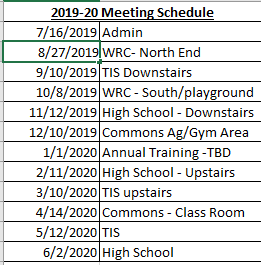 